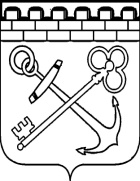 КОМИТЕТ ПО РАЗВИТИЮ МАЛОГО, СРЕДНЕГО БИЗНЕСАИ ПОТРЕБИТЕЛЬСКОГО РЫНКА ЛЕНИНГРАДСКОЙ ОБЛАСТИПРИКАЗО признании утратившим силу приказа комитета по развитию малого, среднего бизнеса и потребительского рынка Ленинградской области от 30.11.2010 №17В целях приведения нормативных правовых актов Ленинградской области в соответствие с действующим законодательством п р и к а з ы в а ю:Признать утратившим силу приказ комитета по развитию малого, среднего бизнеса и потребительского рынка Ленинградской области от 30.11.2010 №17
«Об утверждении Административного регламента комитета по развитию малого, среднего бизнеса и потребительского рынка Ленинградской области по исполнению государственной функции по ведению реестра розничных рынков на территории Ленинградской области».Председатель комитетапо развитию малого, среднего бизнеса и потребительского рынка Ленинградской области 			     			                               С.И. Нерушайот «___» ____________2021 года№ ____ 